APPROVED PROGRAMS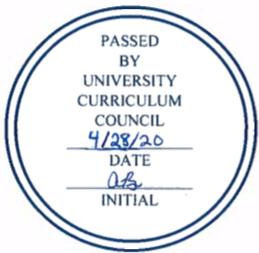 UNIVERSITY CURRICULUM COUNCILApril 28, 2020NEW PROGRAMSCollege of BusinessProgram Code: NDAXX2Program Name: Accelerated Graduate Pathway- Marketing          Department: MarketingContact: Katie HartmanExceptionally qualified and prepared students who are seeking to expand their sales knowledge and leadership skills beyond the undergraduate coursework required for completion of the CTSALE will be afforded the opportunity to complete CTSSLG with their bachelor’s degree. CTSSLG is a nine-hour graduate certificate currently offered as part of a graduate degree program or standalone. Courses include MBA 6300, 6400, and 6500, can be taken in any sequence, and are offered online as 7- week courses. Students will be eligible to apply when they have earned or are in-process of completing 75 credit hours; students will be eligible to enroll in courses when they have earned or are in-process of completing 90 credit hours. This pathway will allow students to be better prepared for managerial assignments or promotions in sales professions. As no similar opportunity currently exists at peer/competitor institutions, this AGP should give Ohio University a point of differentiation amongst their peers.Admission criteria:i. Required GPA: o ≥ 3.00 Overall GPAo ≥ 3.50 in most recent 30 hours o ≥ 3.33 (B+) in MKT 2900 o ≥ 3.33 (B+) in MKT 3580 o ≥ 3.33 (B+) in MKT 4580 or 4680 or 4780ii. Other prerequisites: Acceptance into CTSALE, Application, Resume, InterviewStudents will receive professional advising from two offices: 1. Schey Sales Centre will explain curriculum expectations, risks, and requirements. 2. CoB Career and Student Services Center will map a pathway to graduation. Through the Schey Sales Centre, students will sign an AGP advising & risk acknowledge formRuss College of Engineering and TechnologyProgram Code: ORXX12Program Name: Industrial Engineering          Department: Industrial and Systems EngineeringContact: Dusan SormazMost industries nowadays operate in environments with complex products, complex facilities and competitive markets. Most engineers and managers in those industries require skills that are not part of their core engineering curriculum (say for mechanical engineers). Very often upon graduation they embark on either company training or additional studies to gain industrial engineering and/or managerial skills. This minor is designed to offer those skills to students while they are students, so that they are ready for job challenges right at the graduation. It will require minimum of 18 credit hours with six courses.Curriculum a) Complete the following core courses (5 courses / 15 credit hours) ISE 1100 – Introduction to Computers and Industrial Engineering (3 hours) ISE 2000 – Programming Tools for ISE (4 hours) ET 3300 - Engineering Economy (2 hours) ISE3200 or ISE3040 or MATH2500 - Applied Statistics course (3 hours) ISE 3340 - Work Design (3 hours) prereqs: ISE2100 and ISE3200 or ISE 3341 Work Design (3 hours) (prereq ISE3200 or ISE 3040 or MATH 2500) (3 hours) b) Complete one course from the following list (IE Methods) (1 courses / 3 credit hours) ISE 4120 - Inventory and Manufacturing Control I – prereqs ISE1100 and ISE3200 ISE 4130 - Industrial Computer Simulation – prereqs ISE3210 and ET 2100 ISE 4140 - Introduction to Operations Research – prereqs ISE1100 and MATH3200 ISE 4150 - Information Systems Engineering – prereqs ISE2100 or ISE 4151 Information Systems Engineering - prereq ISE2000 ISE 4160 - Principles of Six Sigma – prereqs Applied Statistics course ISE 4170 - Lean Manufacturing and Service Systems – prereqs ISE3340 ISE 4311 – Applied Systems Engineering -prereq Applied Statistics course. College of BusinessProgram Code: CTX58GProgram Name: Executive Management for Healthcare ProfessionalsDepartment: ManagementContact: Ashley MetcalfHealthcare professionals are under increasing pressures to run their organizations like businesses. They are demanded to decrease costs while also maintaining or increasing the quality of care. Most clinical training, such as medical school or nursing school, has not historically provided these professionals with the business skills needed in managerial positions. Therefore, the goal of this certificate is to provide relevant, practical business skills for healthcare applications. The courses for this certificate would include topics such as: Descriptive Analytics (aka. Data Analysis): Lean Six Sigma (aka. Quality Improvement); Managing Individuals and Teams; and one elective for a total of 12 credit hours. In particular, the courses in this program will meet the needs of medical students, physicians, and other healthcare professionals. Total = 12 credit hours Required Courses (12 credit hours) 1. MBA 6320: Descriptive Analytics (3) 2. MGT 5021: Lean Six Sigma (3) 3. MGT 5001: Managing Individuals and Teams (3) 4. Elective (3): Choose 1 from: MBA 6335 Managerial Finance; MBA 6390 Predictive Analytics; MBA 6395 Business Intelligence; MGT 5071 Ideation; IHS 5200 Foundations of Leadership in Healthcare; IHS 5201 Quality, Safety & Service in Healthcare Leadership; IHS 5202 Financial Innovation and Growth Strategies in Healthcare.PROGRAM CHANGESCollege of Health Sciences & Professions Program Code: MS1214Program Name: Family Nurse Practitioner           Department: NursingContact: Rebecca BryantChanges proposed: Combine three clinical courses (NRSE 6820, 6821, 6822) into two clinical courses (NRSE 6830 and 6831). (NRSE 6830 & 6831 at ICC) Didactic hours remain unchanged at 8 credit hoursClinical hours decrease from 650 clinical hours (13 credits) to 500 clinical hours (10 credits) based on a 50 clinical hour to 1 credit hour ration. College of Health Sciences & Professions Program Code: CTFNPGProgram Name: Post Master’s Family Nurse Practitioner Certficate           Department: NursingContact: Rebecca BryantChanges proposed: Combine three clinical courses (NRSE 6820, 6821, 6720) into two clinical courses (NRSE 6830 and 6831). (NRSE 6830 & 6831 at ICC) Didactic hours remain unchanged at 8 credit hoursClinical hours decrease from 550 clinical hours (11 credits) to 500 clinical hours (10 credits) based on a 50 clinical hour to 1 credit hour ration. Add current FNP track capstone course (NRSE 6933) to certificate program. College of Fine Arts Program Code: BF5048 & BF5049Program Name: BFA in Theater Performance           Department: School of TheaterContact: Alan Patrick Kenny1. We propose clarification of our GPA requirements to include Dance and Music courses. The “C (2.0) or better” should apply to dance and music courses as well as theater courses.2. We propose replacing a theater history course with a music history course in the Musical Theater track.3. We propose removing a recently added sub-requirement of 6 hours that will be a reduction for the Acting track and will be replaced by 4 hours in the Musical Theater track. The intention of this requirement is better met through advising.4. We propose replacing two theater courses with music courses and adding two music courses to the Musical Theater track.College of Fine Arts Program Code: OR5199Program Name: Conducting           Department: School of MusicContact: Bradley Naylor1) We propose to add MUS 4585 Vocal Pedagogy (1 CR) as an option for students in the Core Required Courses Part I section of the curriculum for the Undergraduate Minor in Conducting. We propose to amend the language outlining this section of the curriculum to appear as below:Core Requirements Part I: Complete MUS 4550 Basic Conducting (2 hrs) and one of the following courses: MUS 3040 Instrumentation (2 hrs) or MUS 4585 Vocal Pedagogy (1 hr)2) We propose to remove MUS 4942H Honors Recital from the list of electives and replace it with MUS 4943 Recital.College of Arts & Sciences Program Code: BA4101 & BA4107 (e-campus) & BA4105Program Name: Psychology & Psychology Pre-Physical TherapyDepartment: PsychologyContact: Bruce CarlsonThe purpose of this proposal is to request a change in the program from a BA degree to a BS degree. Compared to the BA degree, the BS degree will represent better the current major curriculum, will reflect more accurately changes in the discipline, and will address with greater flexibility the needs of future majors. No change in the major degree requirements is being proposed. The only consequence of this proposed change is that majors will need to complete one year of a foreign language instead of two to satisfy the College of Arts and Sciences foreign language requirement.*College of Business Requirement Change: For all College of Business (CoB) undergraduate majors: (a) CoB is decreasing the minimum number of internship credits required for graduation from 3 to 1 credit hour and (b) removing out-of-date internship courses from the list of approved courses.BB6120 Business Prelaw BB6121 Accounting BB6122 General Business BB6124 Business Economics BB6125 Finance BB6126 Management and Strategic Leadership BB6127 Marketing BB6132 International Business BB6137 Management Information Systems BB6156 Entrepreneurship BB6158 Business Analytics BS8167 Sports ManagementInternship Requirement Complete 3 1 hours of internship credit from the following: • ACCT 3910 - Internship Credit Hours: 1 - 3 • ACCT 4910 - Internship Credit Hours: 1 - 3 • BA 3910 - Internship Credit Hours: 1 - 3 • BA 4910 - Internship Credit Hours: 1 - 3 • BA 4920 - International Business Experience Credit Hours: 3 • FIN 3910 - Internship Credit Hours: 1 - 3 • FIN 4910 - Internship Credit Hours: 1 - 3 • MGT 3730 - Entrepreneurial Business Consulting Credit Hours: 3 • MGT 3910 - Internship Credit Hours: 1 - 4 • MGT 4910 - Internship Credit Hours: 1 - 3 • MIS 3910 - Internship Credit Hours: 1 - 3 • MIS 4910 - Internship Credit Hours: 1 - 3 • MKT 3910 - Internship Credit Hours: 1 - 3 • MKT 3919 - Internship Credit Hours: 1 - 3 • MKT 4910 - Sales Internship Credit Hours: 1 - 3 • MKT 4919 - Marketing Internship Credit Hours: 1 - 3 • SASM 4910 - Internship in Sport Management Credit Hours: 1 – 15College of Business Program Code: BB6158Program Name: Business AnalyticsDepartment: Management Information SystemsContact: Katie HartmanThe Analytics and Information Systems Department proposes a more flexible pathway for students completing the Business Analytics major by (1) eliminating MKT 4700 as a required course in the major, and (2) adding MKT 4700, SASM 4200, and ACCT 4700 as elective courses in the major. The Business Analytics co-major draws students from various business disciplines. MKT 4700 has historically served as the major’s sole capstone-like option. In order to better prepare our students for their specific career-related goals, we would like to provide additional capstone-like options. The additional electives will provide more specific disciplinary training, which we believe will improve the overall student experience and outcomes from a student perspective. It should be noted that the proposed changes relate to existing courses and that no other academic units will be impacted by the change.The Business Analytics major requires 15 credit hours. Required Courses • MIS 2800 – Business Intelligence and Information Management (3 hrs.) • MIS 4580 – Advanced Business Intelligence (3 hrs.) • MKT 4700 – Marketplace Analytics (3 hrs.) • QBA 3720 – Predictive Analytics (3 hrs.) • QBA 4720 – Prescriptive Analytics (3 hrs.) Elective Courses Complete one of the following courses: • ACCT 4700 – Data Analytics for Accounting (3 hrs.) • MKT 4700 – Marketplace Analytics (3 hrs.) • SASM 4200 – Sports Analytics (3 hrs.)College of Business Program Code: BS8167Program Name: Sport ManagementDepartment: Sports AdministrationContact: Jim StrodeSports Ad only requires one credit of SASM 2920, so the second change is a catalog clean-up.Major Coursework Complete the following courses: SASM 1010 - Introduction to Sport Management Credit Hours: 3 SASM 2250 - History of the Sport Industry Credit Hours: 3 SASM 2920 - Practicum in Sport Management Credit Hours: 1 - 6 SASM 3220 - Leadership and Sport Management Credit Hours: 3 SASM 3760 - Sport Facility and Event Management Credit Hours: 3 SASM 4400 - Sport Ticket Sales and Systems Credit Hours: 3 SASM 4450 - Marketing and Revenue Streams in Sport Management Credit Hours: 3 SASM 4500 - Senior Seminar in Sport Management Credit Hours: 3 SASM 4910 - Internship in Sport Management Credit Hours: 1 – 15 (Complete maximum three hours internship). (Complete minimum one hour of SASM 2920 and one hour of SASM 4910)Center for International Studies Program Code: BA4405Program Name: Global Studies- AfricaDepartment: Center for International Studies Contact: Catherine CutcherWe are proposing to add some elective courses to the existing curriculum. We propose to increase the total requirements by 3 credit hours, or from 39 credit hours to 42 credit hours, in addition to the language requirement. In the Global Studies Core, we will increase the total number from 4 to 6 required courses, or from 12 credit hours to 18 credit hours. We will add one core introductory course, INST 1010 – Understanding the World. We will keep the current list and also require students to select one communications course from a list of nine electives in COMS, INST, JOUR, MDIA, and POLS. In the Global Studies Electives, we will reduce the required electives from 12 hours to 9 hours. We will keep the current list and add a series of elective courses in AH, ANTH, CLWR, GEOG, HIST, IHS, INST, and POLS. We will delete five courses from the Global Studies electives that have not been offered since 2012. In the African Studies Electives, we will keep the current list and add a new elective course in FR. We will delete six courses that have not been offered since 2012.Full curriculum details are in OCEAN 1.9.Center for International Studies Program Code: BA4406Program Name: Global Studies- AsiaDepartment: Center for International Studies Contact: Catherine CutcherWe are proposing to add some elective courses to the existing curriculum. We propose to increase the total requirements by 3 credit hours, or from 39 credit hours to 42 credit hours, in addition to the language requirement. In the Global Studies Core, we will increase the total number from 4 to 6 required courses, or from 12 credit hours to 18 credit hours. We will add one core introductory course, INST 1010 – Understanding the World. We will keep the current list of core courses and also require students to select one communications course from a list of electives in COMS, INST, JOUR, MDIA, and POLS.In the Global Studies Electives, we will reduce the required electives from 12 hours to 9 hours. We will keep the current list and add a series of elective courses in AH, ANTH, CLWR, GEOG, HIST, IHS, INST, and POLS. We will delete five courses from the Global Studies electives that have not been offered since 2012. In the Asian Studies Electives, we propose some additions and deletions. 1. In Option 1: Asian Studies elective courses, we will keep the current list and add a series of new elective courses in HIST, JPC, and T3. We will delete 15 Asian studies elective courses that have not been offered at all since 2012. 2. In Option 2: East Asian Studies elective Courses, we will keep the current list and add a JPC and T3 option. We will delete 5 East Asian Studies elective courses that have not been taught at all since 2012. 3. In Option 3: Southeast Asian Studies Courses, we will delete 6 Southeast Asian Studies electives that have not been taught at all since 2012. In the Asian Language courses, we will add the following options: 1. In Language Option 1: Asian Languages, we will keep the current list and add courses in ARAB, INDO, MALA, and THAI. 2. In Language Option 3: Southeast Asian Languages, we will keep the current list and add new options in INDO, MALA and THAI.Full curriculum details are in OCEAN 1.9.Center for International Studies Program Code: BA4407Program Name: Global Studies- EuropeDepartment: Center for International Studies Contact: Catherine CutcherWe are proposing to add some elective courses to the existing curriculum. We propose to increase the total requirements by 3 credit hours, or from 39 credit hours to 42 credit hours, in addition to the language requirement. In the Global Studies Core, we will increase the total number from 4 to 6 required courses, or from 12 credit hours to 18 credit hours. We will add one core introductory course, INST 1010 – Understanding the World. We will keep the current list and also require students to select one communications course from a list of electives in COMS, INST, JOUR, MDIA, and POLS. In the Global Studies Electives, we will reduce the required electives from 12 hours to 9 hours. We will keep the current list and add a series of elective courses in AH, ANTH, CLWR, GEOG, HIST, IHS, INST, and POLS. We will delete 5 courses from the Global Studies electives that have not been offered since 2012. In the European Studies Electives, we propose to keep the current list of electives, and add a variety of course offerings in AH, CLAR, CLAS, FR, HIST, ML, PHIL, POLS, and SPAN. We propose to delete a series of SPAN courses that are not related to European Studies. We also propose to delete 11 European Studies elective courses that have not been offered since 2012.Center for International Studies Program Code: BA4408Program Name: Global Studies- Latin AmericaDepartment: Center for International Studies Contact: Catherine CutcherWe are proposing to add some elective courses to the existing curriculum. We propose to increase the total requirements by 3 credit hours, or from 39 credit hours to 42 credit hours, in addition to the language requirement. In the Global Studies Core, we will increase the total number from 4 to 6 required courses, or from 12 credit hours to 18 credit hours. We will add one core introductory course, INST 1010 – Understanding the World. We will keep the current list and also require students to select one communications course from a list of electives in COMS, INST, JOUR, MDIA, and POLS. In the Global Studies Electives, we will reduce the required electives from 12 hours to 9 hours. We will keep the current list and add a series of elective courses in AH, ANTH, CLWR, GEOG, HIST, IHS, INST, and POLS. We will delete 5 courses from the Global Studies electives that have not been offered since 2012. In the Latin American Studies Electives, we propose to keep the current list of electives, and add a variety of course offerings in FR and ILML. We also propose to delete 8 elective courses that have not been offered since 2012.Center for International Studies Program Code: BA4409Program Name: International Studies- War & PeaceDepartment: Center for International Studies Contact: Catherine CutcherWe are proposing to add some elective courses to the existing curriculum. We propose to increase the total requirements by 3 credit hours, or from 39 credit hours to 42 credit hours, in addition to the language requirement. In the Global Studies Core, we will increase the total number from 4 to 6 required courses, or from 12 credit hours to 18 credit hours. We will add one core introductory course, INST 1010 – Understanding the World. We will keep the current list and also require students to select one communications course from a list of electives in COMS, INST, JOUR, MDIA, and POLS. In the War and Peace Core Courses, we will reduce the required hours from 9 to 6 credit hours. We will also require students to select two courses from two different departments to encourage interdisciplinarity. We will delete the course PHIL 4460 since it has only been offered once since 2012, and CAS 1425 since it will not be offered again. We will add HIST 2200 and MGT 4640 as core courses. In the War and Peace Electives, we will keep the current list and add a series of elective courses in CLWR, HIST, INST, and POLS. We propose to delete 5 WPS elective courses that have not been offered since 2012, and 2 HIST courses that will not be offered due to a faculty member leaving OU. In the Area Studies Core Courses, we will keep the current list and add an elective in GEOG.In the War and Peace Language courses, we will keep the current list and add electives in ARAB, CHIN, INDO, JPC, JPN, MALA, and THAI.Regional Higher EducationProgram Code: AS5513Program Name: Associate of Technical StudyDepartment: Regional Higher Education Contact: Jim SmithThe Associate of Technical Study (ATS) degree (AS5513) was approved by the university Board of Trustees on June 27, 2014 and by the Chancellor on November 13, 2014. The degree program was initially included in the 2014-2015 undergraduate catalog but admissions did not occur due to internal concerns about a student’s ability to individually craft and name their degree. Subsequently, the program was removed from the undergraduate catalog. We propose reactivating and expanding the ATS for AY2020-2021. The University is actively pursuing options to expand its work in meeting needs of workplace credentials for economic development and job enrichment. Additionally, the university needs a degree-option for students that complete a Career-Technical Credit Transfer (CT) program, like the One-Year Option. Since the 2014 approval of OHIO’s ATS degree, the Ohio Department of Higher Education (ODHE) has independently implemented a structure that addresses the internal concern on degree names and included the ATS as a destination degree for (CT) programs. Reactivating the originally approved ATS degree, which supports ATS Type A, and adding the five ODHE defined ATS degrees, which support ATS Type B, will best meet the needs of students, workforce development, and career-technical partnerships. Therefore, this proposal encompasses the following six associate degree programs: • Associate of Technical Study (AS5513) • Associate of Technical Study in Building and Industrial Technology • Associate of Technical Study in Business Technology • Associate of Technical Study in Health and Allied Health Technology • Associate of Technical Study in Information Technology • Associate of Technical Study in Services TechnologyMajor code: AS5513, Associate of Technical Study Per the Ohio Department of Higher Education, a Type A ATS is a coherent combination of technical courses selectively drawn from two or more programs currently offered by the awarding institution to serve a career objective which would not be adequately addressed by one of those existing programs. Students enrolling at Ohio University who are building their program primarily from Ohio University courses and generally have not earned credit as specified in the Ohio Career-Technical Credit Transfer (CT), are considered Type A. These students may plan a course of study consisting of 30 technical credits by selecting available technical courses from at least two areas. When combined, these courses must be aligned to meet a clearly identifiable career objective. Additionally, the career objective must be distinct from any other technical programs offered at Ohio University. Transfer courses receiving may also be applicable to the career objective. Use of transfer credit would depend on appropriateness to the career objective, as approved by the Technical Study Review Committee.(New Degrees) Associate of Technical Study, in ODHE defined career-technical categories • Associate of Technical Study in Building and Industrial Technology (AS55XX) • Associate of Technical Study in Business Technology (AS55XX) • Associate of Technical Study in Health and Allied Health Technology (AS55XX) • Associate of Technical Study in Information Technology (AS55XX) • Associate of Technical Study in Services Technology (AS55XX) Major codes are requested for each of the above five (5) ODHE specified titles to facilitate workforce needs across OHIO’s campuses and to support Ohio Career-Technical Credit Transfer (CT) programs. These majors would recognize college level education from outside Ohio University and would comply with state standards. Per the Ohio Department of Higher Education, a Type B ATS is designed for students that have completed an approved Ohio Career-Technical Credit Transfer (CT) program, especially those identified through the One-Year Option. Type B programs need to be college level, evidenced by adherence to industry standards, coursework common to degree pathways, or offered as an associate degree at another accredited institution of higher education (See ORC 3333.162) Students completing an approved (CT)2 program would receive transfer credit according to the Ohio Career-Technical Credit Transfer Guidelines. This credit would then apply toward the technical (major) requirements of the ATS degree.• If the (CT)2 program results in 30 semester hours of credit, those hours will satisfy the technical hour requirement of the ATS degree. • If the (CT)2 program results in fewer than 30 semester hours of credit, the student may combine Ohio University technical coursework with the transferred courses to reach the 30 semester hours of technical credit required of an ATS degree. In this case, the additional OHIO credit must be aligned with a clearly identifiable career objective.NEW CERTIFICATECollege of Fine Arts Program Code: CTX25UProgram Name: Dance Productions           Department: School of DanceContact: Tresa RandallThe undergraduate Certificate in Dance Production is for dance, theater, musical theater, andtheater production/design/technology students, as well as other interested students, who wishto gain a deeper knowledge of the differentiation between Lighting and Production for Theatrevs. Lighting and Production for Dance. The intent of this certificate is to develop students’abilities to work in the field of dance production and lighting, or in theater production anddesign with in depth knowledge of dance production, thus expanding their future designopportunities and careers.Undergraduate Certificate in Dance Production15 credit hours minimumCollege of CommunicationProgram Code: CTX50UProgram Name: Esport           Department: Information and Telecommunication Systems Contact: Hans KruseThis undergraduate certificate is being developed jointly by the J. Warren McClure School of Emerging Communication Technologies in the Scripps College of Communication and the Department of Sports Administration in the College of Business. Ohio University has announced various esport activities including the creation of a dedicated esport competition space, and participation in intercollegiate league play. While the management of esport teams and competitions has many similarities to the management of traditional sports teams, the required mix of game design, management, media production, and information technology to esport poses unique challenges. This certificate will allow students to explore these challenges. The initial design of the certificate draws on existing classes and adds a 1 credit hour seminar to fulfill the learning outcomes we believe students in this field should have. While the certificate is open to any interested students, we expect to mainly draw students from the College of Business and the Scripps College who already have some interest in one of the relevant subject areas.Curriculum The certificate consists of the following components: • Introduction (6 Credit Hours) o ITS 2140 (Introduction to IT Systems) and o SASM 1010 (Introduction to Sports Management) • Discipline-Specific Tracks (9 Credit Hours) (This part of the certificate is designed to expand over time to include additional track options.) o Sports Management § SASM 4140 Business of esports§ Two of: • SASM 4450 Marketing Revenue Streams • MGT 3580 Foundations of Event Management • MGT 3740 Ideation and Business Models o Game Design § MDIA/ECT 2401 Game Design § MDIA/ECT 3401 Game Development I § MDIA/ECT 4401 Game Development II o Information Technology § ITS 2300 Data Communication § ITS 3100 Internet Applications and Network Systems § One of: • ITS 4510 Telecommunication Network Security • ITS 4750 Internet Engineering • ITS 4900 Topical Seminar • esports Seminar ECT/SASM 3005 (New Course - 1 Credit Hour) – • Capstone (3 Credit Hours) o This is one advanced class, related to the track the student selects or the student’s major. Select one of § MGT 3710 Business Plan Design § COMS 4050 Meeting and Conference Planning § SASM 3760 Sport Facility and Event Management § ITS 4440 Lifecycle Management of Information and Telecommunication SystemsEXPEDITED REVIEWCollege of Health Sciences & ProfessionsProgram Code: BS5327Program Name: Communication Sciences and Disorders         Department: Rehabilitation and Communication Sciences  Contact: Sally MarinellieFaculty in Communication Sciences and Disorders (CSD) propose to replace CSD 3410 (Pre-Professional Service I) with CSD 4420 (Pre-Professional Service). That is, CSD 3410 will be removed from the B.S. CSD program and CSD 4420 will be added to the program. The proposed change will result in no credit hour change for the major, as CSD 4420 has the same number of credit hours as CSD 3410. There is no impact on faculty or department resources. There are no patron departments to be included in the approval queue.College of Fine ArtsProgram Code: BF5051Program Name: Studio Art Major (BA)Department: School of Art  Contact: Karla HackenmillerSchool of Art + Design Requirements: We are proposing an adjustment to the minimum GPA for all of our majors. Currently, the minimums are 3.0 in major, 2.75 cumulative. We would like to reduce both to 2.75 in major and cumulative 2.0. This change better reflects standard GPA expectations across campus and will allow prospective transfer students to more easily enter our program.College of Fine ArtsProgram Code: BA5050Program Name: Studio Art Department: School of Art  Contact: Karla HackenmillerSchool of Art + Design Requirements: We are proposing an adjustment to the minimum GPA for all of our majors. Currently, the minimums are 3.0 in major, 2.75 cumulative. We would like to reduce both to 2.75 in major and cumulative 2.0. This change better reflects standard GPA expectations across campus and will allow prospective transfer students to more easily enter our program.College of Fine ArtsProgram Code: BF5057Program Name: Studio Art- Art TherapyDepartment: School of Art  Contact: Karla HackenmillerSchool of Art + Design Requirements: We are proposing an adjustment to the minimum GPA for all of our majors. Currently, the minimums are 3.0 in major, 2.75 cumulative. We would like to reduce both to 2.75 in major and cumulative 2.0. This change better reflects standard GPA expectations across campus and will allow prospective transfer students to more easily enter our program.College of Fine ArtsProgram Code: BF6321Program Name: Graphic DesignDepartment: School of Art  Contact: Jennie Klein1. School of Art + Design Requirements: We are proposing an adjustment to the minimum GPA for all of our majors. Currently, the minimums are 3.0 in major, 2.75 cumulative. We would like to reduce both to 2.75 in major and cumulative 2.0. This change reflects standard GPA expectations across campus and will allow prospective transfer students to more easily enter our program. 2. Introductory Art History: Currently, Graphic Design students are required to take one of these surveys (AH 2110, AH 2120, or AH 2130) and ART 2501 Design History and Social Impact. Due to the increased emphasis on design in the newly revised survey courses, ART 2501 will be dropped as a requirement. Instead Graphic Design students will take both AH 2110 and AH 2130. AH 2120 will be deleted from the School’s curriculum. 3. Design History: ART 2501: As noted above, this special requirement will be deleted. 4. Art History 3000/4000-Level Courses: Add to course options: AH 3590 History of Graphic Design 5 & 6. Change to the number of Studio Art 2000 and 3000/4000-Level Courses: To help our majors increase their breadth of knowledge in various media, and to make it easier for students to meet the pre-requisites for advanced level courses, we propose a one-course trade-off between the 2000-level and 3000-level studio courses. This will also align with the recent change to the BFA Studio Art program. The number of 2000-level studio courses should shift from 4 to 5; and the number of 3000/4000-level studio courses under this category from 6 to 5. There is no change in the # of courses taken (10) nor in total program hours.College of Fine ArtsProgram Code: CTAMTUProgram Name: Actor Musicianship: Theater Focus Certificate Department: School of Theater   Contact: Brian EvansWe are proposing a change in the options for this certificate, based on the availability of the courses and the appropriate learning outcomes. We would like to subtract two options (as we are not able to offer more sections) and add four options for completing the requirement. Credit hour requirements for the certificate remain unchanged. Details in OCEAN 1.9.College of CommunicationProgram Code: BC5329Program Name: Information Telecommunication SystemsDepartment: Information and Telecommunication Systems   Contact: Eric Williams The purpose of this change is to add one option to the choices available to the student to fulfill the “Programming Course” requirements. Our school now offers a scripting class that can satisfy this requirement. This change is internal to the school and does not impact other departments.The additional option is ITS 2801 Scripting Projects (3 credit hours)College of BusinessProgram Code: MB6152, MB6153, MB6157, and MB6155Program Name: Master of Business AdministrationDepartment: Management Contact: Ashley MetcalfProgram Learning Objectives being updated to reflect current MBA program outcomes as approved by vote of the faculty to be consistent across all MBA platforms. The revised goals condense several goals into a single, more comprehensive and assessable statement about problem solving and leadership. Additionally, we would like the title of MB6155 changed from MBA – General Concentration to MBA – Executive Management Concentration to match language that appears in the Graduate Catalog.Patton College of Education Program Code: ME6272Program Name: Educational Administration Department: Educational Studies Contact: Charles LoweryThe Educational Administration program in the Department of Educational Studies is requesting a program name change as well as a prefix change. The proposed name is Educational Leadership (EDLE). The proposed name change is progressing through the UCC Programs Committee and we request the course prefix change through the Individual Course Committee (ICC). The new prefix is EDLE. Below, please find the list of prefixes that we are requesting to be changed from EDAD to EDLE. We are requesting that the change take place starting with Fall 2020-21courses.Patton College of Education Program Code: MS6327Program Name: Coaching Education- Professional Tennis Management Department: Recreation and Sport Pedagogy Contact: Stephen Harvey*Graduate Catalog CleanupThe initial proposal for the Professional Tennis Management curriculum was submitted and approved by UCC in 2018. It gained final approval from Ohio Department of Higher Education (ODHE) in March 2019. Since its approval there have been discussions about the curriculum among faculty in the two programs housed within the Department of Recreation and Sport Pedagogy (Coaching Health, and Physical Education and Parks, Recreation, and Leisure Studies) and Sports Administration due to both personnel changes at the faculty level and ongoing initiatives at the broader university level (i.e., One Ohio). The requested changes in curriculum reflect the outcome of these discussions. Changes: 1. Removal of three, three-credit courses (total of nine credits). 2. Addition of three, three-credit courses (total of nine credits). 3. Note that I am also confirming that a one-credit course was erroneously listed in the list of courses sent to ODHE for approval. This was not part of the approved degree by UCC in OCEAN 1.9. NOTIFICATIONSProgram SuspensionPatton College of EducationProgram Code: MS6364Program Name: Apparel, Textiles, and MerchandisingThis memo is to notify UCC that the Apparel, Textiles, and Merchandising program (MS6364) master’s program, housed in the Department of Human and Consumer Sciences, is suspending admissions effective AY2020 - 2021. There continued to be a persistent trend of insufficient enrollment in the Apparel, Textiles, and Merchandising program. Faculty in the unit will be instructing undergraduate courses. The department will not be filling the tenure-track line that will be vacated beginning academic year 2021-22. Graduate Curriculum CleanupCollege of Fine Arts Graduate Catalog CleanupMF5172 Ceramics MF5052 Painting + Drawing MF5175 Sculpture MF5171 Photography MF5174 Printmaking Our graduate program curriculum in Ceramics, Painting + Drawing, Sculpture, Photography, Printmaking are all identical with exception to one, required area seminar course, specific to each. Below are the associated course numbers:MF5172 Ceramics ART 6200MF5052 Painting + Drawing ART 6700MF5175 Sculpture ART 6300MF5171 Photography ART 6800MF5174 Printmaking ART 6400The total # of credit hours is 90 for all. This information is consistent in the documents. However, the distribution of the credits should be:Essentially, credits have shifted from Thesis and the Seminar category to create the Discretionary Electives category.College of Health Sciences & Professions Program Codes: MP8145/MP8175Program Name: Master of Public HealthContact Name: Caroline KingoriProposed program changes (see table below for course names):Remove IHS 5300 and replace with HLTH 6080 as a required course.Remove HLTH 6790 and replace with HLTH 6900 as a required course .Remove IHS 5510 as a required course.Remove elective hours as a required course and replace with HLTH 6791.Change the name and course code for HLTH 6100 to HLTH 6002The number of credit hours remains the same (42-cr) despite the proposed changes.College of CommunicationProgram Codes: MA5360, MA5361, MA5362Program Name: Communication StudiesContact Name: Christina BeckAs requested by Beth Quitslund, I am writing to you about a curricular update. A number of changes to the PhD programs were approved by UCC in 2018. Because the MA curriculum is the same as the PhD, it is also affected by these changes. Because the MA technically could be offered as a standalone degree, I wanted to clarify that the 2017-18 changes should have been applied to the MA programs as well.Core Courses (12 cr hrs)DANC 1801: Dance Production I2 creditsDANC 2801: Lighting for Dance2 creditsDANC 3801: Dance Production II1 creditDANC 2700: Histories, Traditions, andLanguages of Dance3 creditsTHAR 1394: Fundamentals of Lighting, Sound,and Stage Management4 creditMovement Course (1 cr hr)Select from among the following:DANC 1010: Introduction to Modern Dance 1 creditDANC 1020: Introduction to Ballet1 creditDANC 1040: Introduction to Jazz Dance1 creditDANC 1050: Introduction to African Dance1 creditFor Dance majors or minors: DANC 1210:Modern Dance Technique I2 creditsElectives (min 2 cr hrs)Select from among the following:DANC 4830: Dance Choreography and VideoTechniques1.5 creditsTHAR 4312: Lighting Design Cueing3 creditsTHAR 3310: Lighting Design 13 creditsTHAR 3319: Stage Electrics3 creditsTHAR 3605: Stage Management3 creditsCurrent PracticeOCEAN 1.9 Inaccuracies28 credits Major Studio coursesStates 28 credits, but includes Area Seminar12 credits outside studio courses12 credits in Art History or Academic courses (AH 5101 and AH5902 Required)Correctly states 12; but inaccurate requirements6 credits in ART seminars (Area-Specific seminar noted above is Required)States 8 credits and inaccurate requirements7 credits in Discretionary ElectivesThis category is not included25 credits MFA Thesis (ART 7960)States 30 credits